«Роль учреждения культуры в формировании правовой культуры и безопасного поведения несовершеннолетних».	Комиссия по делам несовершеннолетних и защите их прав в составе председателя комиссии Чулановой Т.Ю., ответственного секретаря Граняк Ю.Г.,  членов комиссии: Исиповой Н.К., Алешиной А.В., Малякиной Т.Я., Сапунковой И.Б., Слободянова Р.М., Ягуповой И.В.	Приглашенные:	Эльзатинова Эльза Григорьевна - инспектор ПДН ОУУП и ПДН ОМВД России по Ленинскому району;	Веселова Ирина Николаевна -  исполняющая обязанности начальника отдела по социальной политике администрации Ленинского муниципального района.	В открытом заседании заслушали информацию исполняющей обязанности начальника отдела по социальной политике администрации Ленинского муниципального района Веселовой И.Н. «Роль учреждения культуры в формировании правовой культуры и безопасного поведения несовершеннолетних», УСТАНОВИЛА:	Предупреждение правонарушений лежит, прежде всего, в процессе воспитания детей и подростков, в методически грамотном подходе специалистов, в умении применять в работе с детьми различные методы и формы, необходимые той или иной группе несовершеннолетних. Специалистами культурно досуговых учреждений систематически проводятся	мероприятия по профилактике безнадзорности и правонарушений несовершеннолетних, противодействию жестокому обращению с детьми и вовлечению несовершеннолетних в противоправную деятельность, в том числе с привлечением специалистов учреждений профилактики. В своей работе специалисты учреждений культуры используют следующие формы:	-Информационно-профилактическая деятельность: изготовление и распространение буклетов среди несовершенных и их родителей;	-Индивидуальное консультирование;	-Проведение лектория для родителей, направленного на просвещение родителей по вопросам их прав, обязанностей и ответственности по отношению к своим детям. Лекторий включает в себя: изучение информационного материала, просмотр слайдов, видеоролика, обсуждение материалов, анкетирование родителей; 	-Проведение беседы с несовершеннолетними «Право и жизнь», направленной на формирование правовых знаний младших школьников;	-Проведение информационно-правовой беседы с детьми, направленной на ознакомление детей с такими понятиями как право и закон, игры «Каждый имеет право», анкетирование несовершеннолетних, обсуждение заданной темы;	-Проведение беседы с несовершеннолетними «От безответственности до преступления один шаг», создание целостного представление о личной ответственности за антиобщественные деяния, обучение детей правилам поведения в общественных местах, соблюдению дисциплины и порядка;	-Проведение информационно - просветительской беседы, изучение таких понятий как «ответственность», «преступление», «правонарушение», решение кроссворда по заданной тематики, тестирование несовершеннолетних, обсуждение;	-Проведение беседы с несовершеннолетними «Правила поведения в экстремальной ситуации», направленной на формирование знаний несовершеннолетних по правилам поведения в экстремальных ситуациях;	-Проведение информационно - просветительской беседы, демонстрация и обсуждение иллюстрированного материала, проведение игры «Близкие, знакомые», обсуждение ситуаций (работа в группах);Организация конкурса рисунков «Мое светлое будущие». По результатам конкурса оформление выставки детских работ, награждение участников.	После проведенных мероприятий определяется уровень полученных знаний, достижения поставленных задач путем проведения тестирования и анкетирования несовершеннолетних, должен быть достигнут следующий результат:	-повышенный уровень правовой грамотности несовершеннолетних;	-формирование и закрепление знаний детей по правилам поведения в экстремальных ситуациях; 	-формирование и закрепление умения детей выходить из конфликтных ситуаций, способности к успешной социализации в обществе.ПОСТАНОВЛЯЕТ:Информацию исполняющей обязанности начальника отдела по социальной политике администрации Ленинского муниципального района Веселовой И.Н. принять к сведению. Контроль за исполнением настоящего постановления оставляю за собой.		Постановление комиссии может быть обжаловано в течение десяти суток со дня вручения или получения копии постановления в судебном порядке. По истечению этого срока не обжалованное и не опротестованное постановление вступает в законную силу.	Постановление принято большинством голосов.Председатель комиссии                                                              Т.Ю. ЧулановаОтветственный секретарь комиссии                                          Ю.Г. Граняк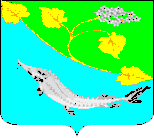 КОМИССИЯ ПО ДЕЛАМ НЕСОВЕРШЕННОЛЕТНИХ И ЗАЩИТЕ ИХ ПРАВ ЛЕНИНСКОГО МУНИЦИПАЛЬНОГО РАЙОНА ВОЛГОГРАДСКОЙ ОБЛАСТИКОМИССИЯ ПО ДЕЛАМ НЕСОВЕРШЕННОЛЕТНИХ И ЗАЩИТЕ ИХ ПРАВ ЛЕНИНСКОГО МУНИЦИПАЛЬНОГО РАЙОНА ВОЛГОГРАДСКОЙ ОБЛАСТИКОМИССИЯ ПО ДЕЛАМ НЕСОВЕРШЕННОЛЕТНИХ И ЗАЩИТЕ ИХ ПРАВ ЛЕНИНСКОГО МУНИЦИПАЛЬНОГО РАЙОНА ВОЛГОГРАДСКОЙ ОБЛАСТИКОМИССИЯ ПО ДЕЛАМ НЕСОВЕРШЕННОЛЕТНИХ И ЗАЩИТЕ ИХ ПРАВ ЛЕНИНСКОГО МУНИЦИПАЛЬНОГО РАЙОНА ВОЛГОГРАДСКОЙ ОБЛАСТИПОСТАНОВЛЕНИЕПОСТАНОВЛЕНИЕПОСТАНОВЛЕНИЕПОСТАНОВЛЕНИЕ10 июня  2021 №14/17Администрация       Ленинскогомуниципального района